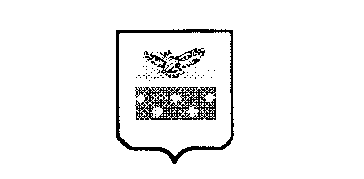 АДМИНИСТРАЦИЯ ЖАРКОВСКОГО РАЙОНА ТВЕРСКОЙ ОБЛАСТИ     Р А С П О Р Я Ж Е Н И Е11.07.2018 г.                                   пгт. Жарковский                                       № 70-раОб определении помещений, пригодных для проведения агитационных публичных мероприятий в форме собраний	В связи с назначением дополнительных выборов депутата Государственной Думы Федерального Собрания Российской Федерации, выборов депутатов представительных органов муниципальных образований Жарковского района Тверской области, в соответствии с ч.1 ст.67 Федерального закона от 22.02.2014 г. № 20-ФЗ «О выборах депутатов государственной Думы Федерального Собрания Российской Федерации», п.1 ст.53 Федерального закона от 12.06.2002 года № 67-ФЗ «Об основных гарантиях избирательных прав и права на участие в референдуме граждан Российской Федерации», п.1 ст.50 Избирательного кодекса Тверской области от 07.04.2003 г. № 20-ЗО, в целях обеспечения равных условий и оказания содействия зарегистрированным кандидатам, их доверенным лицам в организации и проведении агитационных публичных мероприятий, по согласованию  с администрациями сельских поселений Жарковского района:Определить перечень помещений, пригодных для проведения агитационных публичных мероприятий в форме собраний (Приложение).Настоящее распоряжение опубликовать в газете «Жарковский вестник» и обнародовать на информационных стендах.И.о.Главы Жарковского района,заместитель главы администрации района                                           Н.Г.Козлова                 Приложение к распоряжению администрации  района от 11.07.2018 г. № 70-ра   ПЕРЕЧЕНЬпомещений, пригодных для проведения агитационных публичных мероприятий в форме собраний№ п/пНазвание объектаАдрес1Муниципальное учреждение «Межпоселенческий Дом культуры» Жарковского районаул.Советская, д.37, пгт Жарковский2Здание муниципального учреждения «Межпоселенческий Дом культуры» Жарковского районаул.Октябрьская, д.6, пос.Кривая3Муниципальное учреждение культуры «Жарковский культурно-досуговый центр»ул.Центральная, д.2, д.Данилино4Кащенский сельский клуб – п.Кащенки (филиал муниципального учреждения культуры «Жарковский культурно-досуговый центр»ул.Центральная, д.1, п.Кащенки5Муниципальное учреждение культуры «Новоселковский культурно-досуговый центр»ул.Центральная, д.17, д.Дубоцкое6Новоселковский сельский клуб (филиал муниципального учреждения культуры «Новоселковский культурно-досуговый центр»)ул.Комсомольская, д.4, п.Новоселки7Криволукский сельский клуб (филиал муниципального учреждения культуры «Новоселковский культурно-досуговый центр»)п.Кривая Лука8Сычевский сельский Дом культуры (филиал муниципального учреждения культуры «Новоселковский культурно-досуговый центр»)ул. Центральная, д.24, д.Королевщина9Здание муниципального учреждения культуры «Новоселковский культурно-досуговый центр»ул.О.Питерянинова, д.9, д.Полоска10Муниципальное учреждение культуры «Щучейский культурно-досуговый центр»ул.Кольцевая, д.4, д.Щучье11Гороватский СДК (филиал муниципального учреждения культуры «Щучейский культурно-досуговый центр»)ул.Центральная, д.4, д.Гороватка12Троицкая сельская библиотека (филиал    муниципального учреждения культуры «Щучейский культурно-досуговый центр»)ул.Центральная, д.5, д.Троицкое13Вороновский сельский Дом культуры (филиал муниципального учреждения культуры «Щучейский культурно-досуговый центр»)ул.Центральная, д.24, д.Вороны